KAYSERİ ÜNİVERSİTESİ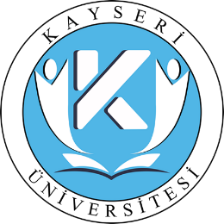 PINARBAŞI MESLEK YÜKSEKOKULUAKADEMİK YÜKSELTME VE ATAMA ÖLÇÜTLERİNİNSAĞLANIP SAĞLANMADIĞINA İLİŞKİNDEĞERLENDİRME KOMİSYON RAPORU(PROFESÖR KADROSU)Unvanı, Adı ve Soyadı :Başvurulan Kadro / İlan No :Başvurulan Anabilim Dalı :Pınarbaşı Meslek Yüksekokulunda Profesör kadrosuna atanmada aranacak ölçütlere göre;Tarih: Madde III-A) Ortak Şartlar (Tüm Birimler) 1. bendi gereği; Yükseköğretim Kurumları Yabancı Dil (YÖKDİL) veya YDS sınavından en az 65 (altmış beş) puan ya da eşdeğeri kabul edilen bir dil sınavından en az 65 (altmış beş) puanın muadili bir puan almış olmak.Adayın Yabancı Dil puanı ile ilgili olarak; sınavın adı, sınavın dönemi, sınav tarihi ve sınav sonucu belirtilmelidir.   SAĞLAMAKTADIR SAĞLAMAMAKTADIRMadde III-A) Ortak Şartlar (Tüm Birimler) 3. bendi gereği; ÜAK tarafından oluşturulacak jürilerce yapılan doçentlik sözlü sınavından başarılı olmak (doçentlik sözlü sınavına girmeyenler veya doçentlik sözlü sınavından başarısız olanlar için).Adayın ÜAK tarafından oluşturulan jüri tarafından yapılan sözlü sınavının dönemi, sınav tarihi ve sınav sonucu belirtilmelidir.  SAĞLAMAKTADIR SAĞLAMAMAKTADIRMadde III-A) Ortak Şartlar (Tüm Birimler) 4. bendi gereği; İlgili alanda ÜAK tarafından belirlenmiş doçentlik müracaat ölçütlerini (başvurduğu dönemdeki) tekrar sağlamış olmak.Adayın doçentlik sonrası eserleri incelenip, doçentlik unavnını aldığı dönemdeki şartları sağlayıp sağlamadığı hakkında yeterli bilgi verilmedir. SAĞLAMAKTADIR SAĞLAMAMAKTADIRMadde III-A) Ortak Şartlar (Tüm Birimler) 5. bendi gereği; 2547 sayılı Yüksek Öğretim Kanunun 26. maddesi (a) fıkrası 2. bendi gereğince doçent unvanını aldıktan sonraki döneme ait yayınlarından birini başlıca araştırma eseri olarak sunmak.Adayın doçent unavınını aldıktan sonraki döneme ait yayınlardan başlıca araştırma eserinin başlığı, yayım tarihi, yayımlandığı derginin adı ve tarandığı endeksler hakkında bilgi verilmelidir. SAĞLAMAKTADIR SAĞLAMAMAKTADIRMadde III-A) Ortak Şartlar (Tüm Birimler) 6. bendi gereği; Doçent unvanını aldıktan sonra profesörlüğe atanabilmek için gerekli olan yasal sürenin en az yarısı bir süre üniversiteler veya alanı ile ilgili bilimsel bir araştırma kuruluşunda fiilen çalışmış olmakAdayın doçent unvanı aldıktan sonra hangi üniversite veya araştırma kuruluşunda ne zaman ve ne kadar süreyle çalıştığı veya araştırmada bulunduğu açıklanmalıdır. SAĞLAMAKTADIR SAĞLAMAMAKTADIRMADDE III-F) Pınarbaşı Meslek Yüksekokulunun tüm bölümlerinde Profesör Kadrosuna Atanabilmek için; 1. bendi gereği; Özgün makale/kitap aranmayan alanlarda, başlıca yazar olmak üzere özgün bir araştırma makalesi veya bir kitabı başlıca eser olarak sunmak.Adayın başlıca yazarı olduğu özgün araştırma makalesinin başlığı, yayım tarihi, yayımlandığı derginin adı ve tarandığı endeksler veya kitabın adı, yayımlanma tarihi, ISBN numarası ve yayınevi hakkında bilgi verilmelidir. SAĞLAMAKTADIR SAĞLAMAMAKTADIRMADDE III-F) Pınarbaşı Meslek Yüksekokulunun tüm bölümlerinde Profesör Kadrosuna Atanabilmek için; 2. bendi gereği; Doçent unvanını aldıktan sonra Tablo 1a ve Tablo 2’den toplamda en az 200 (iki yüz) puan almış olmak.Adayın, doçent unvanını aldıktan sonra Tablo 1a  ve Tablo 2’den almış olduğu puanlar ile  toplam puan belirtilmelidir. SAĞLAMAKTADIR SAĞLAMAMAKTADIRMADDE III-F) Pınarbaşı Meslek Yüksekokulunun tüm bölümlerinde Profesör Kadrosuna Atanabilmek için; 3. bendi gereği; Doçent unvanını aldıktan sonra aşağıdaki (a, b) şartlardan en az birini sağlamış olmak.a) En az 3 (üç) yüksek lisans veya 1 (bir) doktora tez danışmanlığı yaparak ilgili tezleri tamamlatmış olmak.Adayın, doçent ünvanını aldıktan sonra danışmanlığında tamamlatılan yüksek lisans veya doktora tezlerinin; başlığı ve kabul tarihi ile öğrencinin bağlı bulunduğu üniversite, enstitü ve anabilim dalı hakkında bilgi verilmelidir.  b) Madde 2(Madde III-F, 2. bendi)’deki puan şartını %20 fazlasıyla sağlamış olmak.Adayın, doçent ünvanını aldıktan sonra Tablo 1a  ve Tablo 2’den %20 fazlasıyla almış olduğu puanlar ile toplam puan belirtilmelidir.  SAĞLAMAKTADIR SAĞLAMAMAKTADIR SAĞLAMAKTADIR SAĞLAMAMAKTADIRMADDE III-F) Pınarbaşı Meslek Yüksekokulunun tüm bölümlerinde Profesör Kadrosuna Atanabilmek için; 4. bendi gereği; Aşağıdaki (a,b,c,d) şartlardan en az birini ilaveten sağlamış olmak.a) Akademik amaçlı olarak en az 3 (üç) ay süreyle yurt dışında bulunmuş olmak,Adayın, yurtdışında akademik amaçlı olarak hangi kurum veya kuruluşta, ne zaman ve ne kadar süreyle bulunduğu açıklanmalıdır.b) TÜBİTAK, TÜBA, GEBİP, AB, SANTEZ, TAGEM veya Kayseri Üniversitesi Senatosu tarafından kabul edilen eşdeğer kurumların onayladığı en az 1 (bir) projede yürütücü veya 2 (iki) projede araştırmacı olmak,Adayın yürütücü veya araştırmacı olarak katıldığı TÜBİTAK, TÜBA, GEBİP, AB, SANTEZ, TAGEM veya Kayseri Üniversitesi Senatosu tarafından kabul edilen eşdeğer kurumların onayladığı projelerin adı, başlangıç ve bitiş tarihi, bütçesi ile proje ekibi hakkında bilgi verilmelidir.c) Atanacağı ilgili temel alanda veya yakından ilgili bir alanda tek yazarlı veya editör olarak ulusal/uluslararası nitelikte bilimsel bir kitap (ders kitabı ve tezden üretilmiş kitap hariç) yayımlamış olmak.Adayın atanacağı ilgili temel alanda veya yakından ilgili bir alanda tek yazarlı veya editör olarak yayımladığı ulusal/uluslararası nitelikte bilimsel kitapların (ders kitabı ve tezden üretilmiş kitap hariç) adı, yayımlanma tarihi, ISBN numarası ve yayınevi hakkında bilgi verilmelidir.d) Madde 2 (Madde III-F, 2. bendi) ve Madde 3b (Madde III-F, 3. bendi, (b) fıkrası)’ye ilaveten Tablo 1a ve Tablo 2’den toplamda en az 50 (elli) puan almış olmak.Adayın, Madde 2 ve 3b’ye ilaveten Tablo 1a  ve Tablo 2’den almış olduğu puanlar ile toplalm puan belirtilmelidir. SAĞLAMAKTADIR SAĞLAMAMAKTADIR SAĞLAMAKTADIR SAĞLAMAMAKTADIR SAĞLAMAKTADIR SAĞLAMAMAKTADIR SAĞLAMAKTADIR SAĞLAMAMAKTADIRAday, Akademik Yükseltme ve Atama Ölçütlerine göre; Profesör kadrosuna atanabilmek için yürürlükteki gerekli asgari koşulları, SAĞLAMAKTADIR SAĞLAMAMAKTADIRAÇIKLAMA: Gerekli görülen ilave bilgiler ve açıklamalar varsa bu alana yazılmalıdır.Başkan                                                       Üye                                                       ÜyeAÇIKLAMA: Gerekli görülen ilave bilgiler ve açıklamalar varsa bu alana yazılmalıdır.Başkan                                                       Üye                                                       Üye